ABN - 14 852 335 677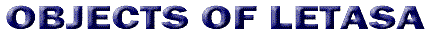 AGMMINUTES  OF  THE  MEETINGTo be held on Friday 14 August 2015at theHouse of Assembly Chamber, South Australian ParliamentBusiness Session: Chaired by Brett Schenk	Commenced at:  12. 10 pm 	Present:  75Apologies: Bill Deegan, Alex Dighton, Kate Eadie, Debra WithersMinutes:MOTION: The Minutes from the last meeting are a clear and accurate record of the proceedings. Moved:  Helen Douglas-IrvingSeconded: Paula HensingCarriedProposed Constitutional Change MOTION:  Moved:  Peter Cavouras	      Seconded:  Yvette Winter2014 AGM Discussed change of name of our Association to reflect aim changesForeshadow change of name for next year Executive Committee to analyse this and put to the AGM in 2015The Executive Committee discussed whether or not to change the name of the Association to reflect a commitment to supporting the teaching of Civics and Citizenship and broadening the scope of what we offer but decided the existing Association name had established considerable standing in the education community and a new name may not achieve the desired result. It was felt that the recent change to the aims of the Association was adequate.					Carried UnanimouslyProposed Constitutional Change re Membership CategoriesMoved:   Peter Cavouras	Seconded:   Helen Douglas-Irving	“That the Membership categories and numbering be changed according to 	Information below for the reasons given below.”						Carried UnanimouslyCurrent section5.  MEMBERSHIPThe Association shall consist of five types of members, viz, Honorary Life Members, Ordinary Members, Institutional Members, Pre-Service Teacher Members and Visiting Members.  All members except visiting Members shall be deemed Full Members of the Association.5.1	HONORARY LIFE MEMBERSa.	Any person who has distinguished himself or herself by his or her service to the Association or to Legal Education in  may be appointed an Honorary Life member of the Association.b.	The appointment of an Honorary Life Member shall be decided by a majority vote of the Executive Committee.  The Members of the Association shall be advised of the appointment by the Chairperson at the next Annual General Meeting.5.2	ORDINARY MEMBERSAny person may become an Ordinary member of the Association on the payment of the annual subscription and endorsement by the Committee. Membership shall be for the calendar year. 5.3	INSTITUTIONAL MEMBERSAn Institution and/or Corporation may become an Institutional Member of the Association by payment of an annual subscription as determined by the committee.An Institutional Member may nominate persons as representatives. Institutional member are entitled to one vote on behalf of the member institution and receive one set of member publications. Institutional members and representatives are entitled to attend the Annual Conference at a specified rate.5.4	INTERNATIONAL MEMBERSAn overseas teacher and/or institution may become an International Member of the Association by payment of an annual subscription as determined by the committee.5.5	PRE-SERVICE TEACHER MEMBERSAny full time Pre-Service Teacher “preferably” studying to be a Legal Studies or Humanities Teacher may become a Pre-Service Teacher Member of the Association on the payment of a prescribed annual subscription and endorsement by the Committee.  Membership shall be for the calendar year.5.6	VISITING MEMBERSa.	Persons who are distinguished in Legal Education or who are members of Legal Education Associations outside South Australia and who are visiting the State for periods not longer than twelve (12) months may become Visiting Members of the Association on endorsement by the Committee.b.	No subscription shall be required from endorsed Visiting Members.5.7	RESIGNATIONSa.	A member may resign from membership of the association by giving written notice to the secretary or public officer of the association.Any member so resigning may be liable for any outstanding subscriptions which may be recovered as a debt of the association.b.	An ordinary member may resign by giving written notice to the secretary. An ordinary member shall be deemed to have resigned if their subscription is more than six months in arrears.c.	An institutional member may resign by giving written notice to the secretary.An institutional member shall be deemed to have resigned if its subscription is more than six months in arrears.5.8	REGISTER OF MEMBERSA register of members must be kept containing the name and address of each member. Reasons for the change(s)The LETASA Executive agreed to include International Members to accommodate teachers from Malaysia teaching the current South Australian Legal Studies curriculum. Such a membership category will allow for the dissemination of our quarterly publications inclusive of an agreed membership fee that caters for costs associated with postage to locations outside of Australia.The inclusion of a new category has meant numbering in this section has changed.Further clarification has been provided re the benefits/rights of institutional members, noting the desire of the committee to encourage attendance at annual conferences.President’s Report: Peter CavourasPrinted in Legal BriefMOTION: The President’s report be accepted Moved:   Sharon SnaithSeconded: Kathleen MeyersCarriedTreasurer’s Report: Kathleen MeyersMOTION: The Treasurer’s report is a clear and accurate account of LETASA’S financial position and should be accepted. Moved:  Kathleen MeyersSeconded: Rick SommarivaCarriedElection of the 2015 – 2016 Committee The following office bearers were elected:	President:  		Peter Cavouras	Vice President:  	Brett Schenk			Treasurer:  		Kathleen Meyers	Secretary:  		Penny Cavanagh			Membership Secretary:  Yvette Winter	Technology/Web Manager:  Jarrod LungleyPublications Officer:	 Geof Bailey				Country Liaison:	Kristen TunbridgeEx-officio:  		Courts Education Manager	        		Parliament Education OfficerThe following members were duly elected to the LETASA COMMITTEE of  2015 – 2016 – (not less than 5 members of the Association and a maximum resolved at the AGM – s 6.2 Legal Education Teachers Association Constitution)Annette ChigrosAlex DightonHelen Douglas-IrvingDonna FosterIrene FrangosDanielle GuscottPaula HensingSam KennedyTamara Seaman Sharon SnaithRick SommarivaMarcus SmithNext AGM Meeting August 2016BOB TUCKER MEMORIAL AWARD Described by:	Peter CavourasPresented by:	Peter CavourasAWARDED TO:  Yvette WinterLETASA SERVICE  AWARD 	Not awarded in 2015ANY OTHER BUSINESSMeeting concluded at 12.35 pm